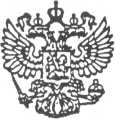 СОВЕТ ДЕПУТАТОВ МУНИЦИПАЛЬНОГО ОБРАЗОВАНИЯ «ХОЗЬМИНСКОЕ»ТРЕТЬЕГО СОЗЫВА(165121, Архангельская область, Вельский  район, п. Хозьмино, ул. Центральная, д. 23(сорок второе заседание)РЕШЕНИЕОт 15 марта 2016 года                                  № 178Об утверждении Положения о порядке проведения конкурса по отбору кандидатур на должность главы муниципального образования «Хозьминское»         В соответствии с Федеральным законом от 06 октября 2003 года №131 – ФЗ «Об общих принципах организации местного самоуправления в Российской Федерации», областным законом от 23 сентября 2004 года №259 – внеоч. – ОЗ «О реализации государственных полномочий Архангельской области в сфере правового регулирования организации и осуществления местного самоуправления», Уставом муниципального образования «Хозьминское» Совет депутатов муниципального образования «Хозьминское» РЕШАЕТ:       Утвердить прилагаемое Положение о порядке проведения конкурса по отбору кандидатур на должность главы муниципального образования «Хозьминское». Председатель Совета депутатовМО «Хозьминское»                                                                                                      Е.В. СусловаГлава муниципального образования «Хозьминское»                                                                                                             Е.В. Суслова